本推荐表的内容不得涉及国家秘密。如确需提供涉密材料，涉密部分请另纸按保密规定报送。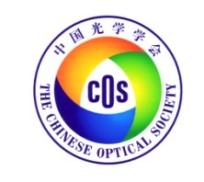 中国光学学会会士候选人推荐表候选人姓名性别出生日期专业专业照片候选人邮箱联系电话联系电话照片工作单位工作单位职称职称照片对候选人学术水平和主要成就的了解程度对候选人学术水平和主要成就的了解程度对候选人学术水平和主要成就的了解程度对候选人学术水平和主要成就的了解程度很了解            了解基本了解          不太了解很了解            了解基本了解          不太了解很了解            了解基本了解          不太了解很了解            了解基本了解          不太了解很了解            了解基本了解          不太了解很了解            了解基本了解          不太了解很了解            了解基本了解          不太了解照片推荐意见（重点说明推荐理由，主要包括候选人作出的系统的、创造性的成就，对学会工作的重要贡献，以及学风道德等方面的内容，800字以内）                                             推荐人（签名）：                                                           年   月   日推荐意见（重点说明推荐理由，主要包括候选人作出的系统的、创造性的成就，对学会工作的重要贡献，以及学风道德等方面的内容，800字以内）                                             推荐人（签名）：                                                           年   月   日推荐意见（重点说明推荐理由，主要包括候选人作出的系统的、创造性的成就，对学会工作的重要贡献，以及学风道德等方面的内容，800字以内）                                             推荐人（签名）：                                                           年   月   日推荐意见（重点说明推荐理由，主要包括候选人作出的系统的、创造性的成就，对学会工作的重要贡献，以及学风道德等方面的内容，800字以内）                                             推荐人（签名）：                                                           年   月   日推荐意见（重点说明推荐理由，主要包括候选人作出的系统的、创造性的成就，对学会工作的重要贡献，以及学风道德等方面的内容，800字以内）                                             推荐人（签名）：                                                           年   月   日推荐意见（重点说明推荐理由，主要包括候选人作出的系统的、创造性的成就，对学会工作的重要贡献，以及学风道德等方面的内容，800字以内）                                             推荐人（签名）：                                                           年   月   日推荐意见（重点说明推荐理由，主要包括候选人作出的系统的、创造性的成就，对学会工作的重要贡献，以及学风道德等方面的内容，800字以内）                                             推荐人（签名）：                                                           年   月   日推荐意见（重点说明推荐理由，主要包括候选人作出的系统的、创造性的成就，对学会工作的重要贡献，以及学风道德等方面的内容，800字以内）                                             推荐人（签名）：                                                           年   月   日推荐意见（重点说明推荐理由，主要包括候选人作出的系统的、创造性的成就，对学会工作的重要贡献，以及学风道德等方面的内容，800字以内）                                             推荐人（签名）：                                                           年   月   日推荐意见（重点说明推荐理由，主要包括候选人作出的系统的、创造性的成就，对学会工作的重要贡献，以及学风道德等方面的内容，800字以内）                                             推荐人（签名）：                                                           年   月   日推荐意见（重点说明推荐理由，主要包括候选人作出的系统的、创造性的成就，对学会工作的重要贡献，以及学风道德等方面的内容，800字以内）                                             推荐人（签名）：                                                           年   月   日推荐意见（重点说明推荐理由，主要包括候选人作出的系统的、创造性的成就，对学会工作的重要贡献，以及学风道德等方面的内容，800字以内）                                             推荐人（签名）：                                                           年   月   日